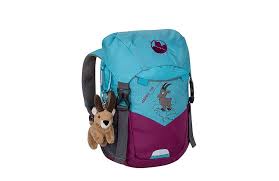 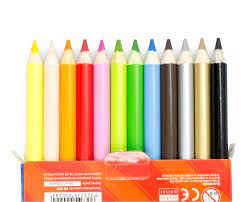 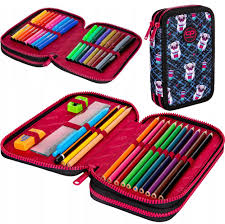 Wyprawka dla dzieci uczęszczających w roku szkolnym 2023/2024 do oddziału „0”Zeszyt w trzy linie (czerwone linie) – 32 kartkowy, podpisany na okładceZeszyt w kratkę – 32 kartkowy, podpisany na okładcePiórnik Kredki Bambino lub Astra 12 szt. GRUBE (na kredkach inicjały dzieci)Ołówek (bez ozdobników, wiszących części itp.)Temperówka GumkaNożyczki z zaokrąglonym czubkiemPatyczki do liczeniaTeczka na gumkę2 paczki chusteczek nawilżanychChusteczki higieniczne (w plecaku)Strój do gimnastyki: biała koszulka z krótkim rękawem, czarne/ciemne spodenki lub legginsy (ubranie podpisane na metce lub z wyszytym inicjałem/przyszytą metryczką w podpisanym WIDOCZNIE worku)Obuwie na zmianę w podpisanym WIDOCZNIE workuUbranie na zmianę/zapasowe (podpisane)Dalsze ustalenia dotyczące pozostałych artykułów plastycznych (farby, kubki, paletki, pędzle, plastelina, kolorowe kartki, bloki, bibuła, kleje, brokaty, materiały do prac okolicznościowych, itp.) zostaną omówione na najbliższym zebraniu z rodzicami we wrześniu – prosimy nic nie kupować!Pakiet edukacyjny (książki) zamawiają wychowawczynie ok. 170,00 zł.Książki do j. angielskiego i religii również zamówione zostaną przez nauczycieli – cena w późniejszym terminie.                  Wymienione artykuły przynosimy 04.09.2023r.